附件：2022年下半年中小学教师资格考试笔试安徽省考区考生健康承诺书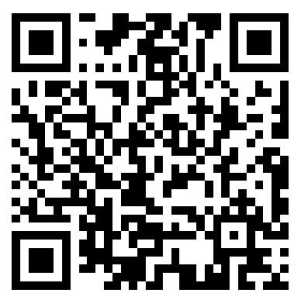 